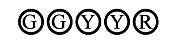 1st2nd3rd3rd3rd4th4thOT/SOOT/SOTOTALTIMEOUTSOther (Varies)TIMEOUTSCollegeTIMEOUTSCollegeTIMEOUTSCollegeV Medfield CollegeMedfield CollegeMedfield College||NANANAH Tate UniversityTate UniversityTate University||NANANAMedfield College LionsMedfield College LionsMedfield College LionsMedfield College LionsMedfield College LionsMedfield College LionsMedfield College LionsMedfield College LionsMedfield College LionsTate University WarriorsTate University WarriorsTate University WarriorsTate University WarriorsTate University WarriorsTate University WarriorsTate University WarriorsTate University WarriorsCARDSCARDS##PLAYER (*-Captain)PLAYER (*-Captain)PLAYER (*-Captain)PLAYER (*-Captain)GSCARDSCARDS##PLAYER (*-Captain)PLAYER (*-Captain)PLAYER (*-Captain)GS1Allison MartinezAllison MartinezAllison MartinezAllison Martinez1Savahna Costello Savahna Costello Savahna Costello 3Emma KirstEmma KirstEmma KirstEmma Kirst2Nicole ShuhandleNicole ShuhandleNicole Shuhandle6Gigi AlexGigi AlexGigi AlexGigi Alex3Courtney Mueller                MULE-uhrCourtney Mueller                MULE-uhrCourtney Mueller                MULE-uhr9Kjersti NorveelKjersti NorveelKjersti NorveelKjersti Norveel4Tatiana Toleafoa Tatiana Toleafoa Tatiana Toleafoa 10Carly Aigner-SweseyCarly Aigner-SweseyCarly Aigner-SweseyCarly Aigner-Swesey5Madeline SchneiderMadeline SchneiderMadeline Schneider11Carly HillCarly HillCarly HillCarly Hill6Tyler Fezzey                             FEE-zeeTyler Fezzey                             FEE-zeeTyler Fezzey                             FEE-zee12Mina AndjelkovicMina AndjelkovicMina AndjelkovicMina Andjelkovic7Summer Kerins                     KAIR-ihnsSummer Kerins                     KAIR-ihnsSummer Kerins                     KAIR-ihns13Hailey HarwardHailey HarwardHailey HarwardHailey Harward9Makenzi AbelmanMakenzi AbelmanMakenzi Abelman15Erin McFarlandErin McFarlandErin McFarlandErin McFarland11Makena Ala'ilima-Daley Makena Ala'ilima-Daley Makena Ala'ilima-Daley 16Eri XueEri XueEri XueEri Xue12Alicia Dennis                  Alicia Dennis                  Alicia Dennis                  17Megan KruidhofMegan KruidhofMegan KruidhofMegan Kruidhof13Haley Carmo                        KAHR-mohHaley Carmo                        KAHR-mohHaley Carmo                        KAHR-moh18Monika SimkovaMonika SimkovaMonika SimkovaMonika Simkova14Ashleigh Atsaros           Ashleigh Atsaros           Ashleigh Atsaros           19Fayth Rascon-RynFayth Rascon-RynFayth Rascon-RynFayth Rascon-Ryn15Felicia Marshall             Felicia Marshall             Felicia Marshall             20Dylan Dela CruzDylan Dela CruzDylan Dela CruzDylan Dela Cruz17Alexandra Pestolis        Alexandra Pestolis        Alexandra Pestolis        22Kashauna WilliamsKashauna WilliamsKashauna WilliamsKashauna Williams18Neena Dimas            Neena Dimas            Neena Dimas            35Tyler SpriggsTyler SpriggsTyler SpriggsTyler Spriggs19Cady Francis                            KAY-deeCady Francis                            KAY-deeCady Francis                            KAY-dee49Alewa AnayaAlewa AnayaAlewa AnayaAlewa Anaya20Maya Riddlesprigger Maya Riddlesprigger Maya Riddlesprigger 21Gabrielle Barcelos   Gabrielle Barcelos   Gabrielle Barcelos   22Elizabeth Schryer     Elizabeth Schryer     Elizabeth Schryer     24Nastassja Bowman  Nastassja Bowman  Nastassja Bowman  26Jayla NormanJayla NormanJayla Norman30Cassidy Paperny       Cassidy Paperny       Cassidy Paperny       SpecialSpecialSpecialSpecialSpecialSpecialSpecialSpecialSpecialSpecialSpecialSpecialSpecialSpecialSpecialSpecialSpecialSpecial